                    Alma Panther Football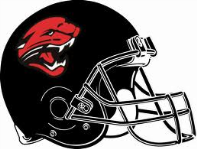 Dear Alma Football Parent/Player,	It’s officially football season!  Many of the players have already begun the hard work needed to be successful.  The week of July 5th – July 11th is the MHSAA mandated “dead” week.  It is very important that when the “dead” week is done that ALL players continue the hard work that many of them have been putting in.  We have seen close to 2/3 of all of next year’s players participating in our offseason program so far this summer.  We can’t let the hard work already put in go by the wayside.  It is vital that everyone starts/continues to work hard.  We are implementing our new schemes/plays during much of the month of July so that we are ready for the new season.  These schemes/plays are new to everyone, no matter if you’re an incoming Freshman or returning Senior. Please see the enclosed calendar/information with important dates for all levels.  Helmets are needed for all football specific activities and are available to get at the workouts.Varsity/JV/Freshman Team Camp (Very Important to Attend)July 26th, 27th, 28th ~ 5:00 – 6:30 pm @ Alma HSVarsity/JV/Freshman 7on7’sJuly 13th ~ 6:00 pm @ Ithaca HS – please be there at 5:30 to warm-upJuly 14th ~ 5:00 pm @ Alma HS – please be there at 4:30 to warm-upJuly 19th ~ 5:00 pm @ Alma HS – please be there at 4:30 to warm-upJuly 21st ~ 6:00 pm @ Mt. Pleasant HS – please be there at 5:30 to warm-upVarsity Only 7on7July 26th ~ 6:30 pm @ Alma College – please be there at 6:00 to warm-up	We do have some important fundraising events coming in the month of July.  As costs increase, it is important that we have the resources to continue to provide top of the line equipment for our players.  We will be starting our email fundraising on July 14th during our morning workout.  Any player that brings 20 emails to submit will receive an Alma Football t-shirt and shorts (see enclosed information).  We will also have a limited discount card sale during the 3 days of our camp on July 26-28th.  Any player that sells 5 cards will have their $15 insurance fee paid for. 	To stay up-to-date on everything that is happening with the Alma Panther Football program check out our website:  http://almafootball.weebly.com/ and on our Alma Panther Football Facebook page.  Also, we encourage you to join our text messaging system found on our website.  This is how we will communicate with the players during the summer and season.  As always, make sure that all physicals are completed before our first practice on August 9th.  The MHSAA is not allowing for families to waive the physical this year like they did for the 20-21 schoolyear.  It is important that we see ALL players during the month of July.Thanks,Dan FalorHead Football Coach(989) 466-7502 school(989) 289-7960 celldfalor@almaschools.net